  РЕГИОНАЛЬНАЯ АССОЦИАЦИЯ «СТРОИТЕЛИ ТПП РБ»ПРОТОКОЛ № 9ПравленияРегиональной ассоциации «Строители ТПП РБ»Дата заседания: «04»  мая2017г.Место заседания: г. Улан-Удэ, ул. Ленина, 25.Время начала заседания: «18» часов «00» минут Время окончания заседания: «18» часов «30» минут.Форма: очная.Присутствовали члены Правления Региональной ассоциации «Строители ТПП РБ» (далее – Ассоциация): Михеев А.Т., Гусляков В.А., Доржиев Г.Ю., Батуев В., Хусаев В.Л., Байминов В.Н. Отсутствовали: - нет;Кворум для проведения заседания Правления  СРО РА «Строители ТПП РБ» имеется, Правление правомочно принимать решения.Приглашенные лица:Исполнительный директор Ассоциации Елисафенко Владимир Леонидович;Секретарь Правления Кочетова Лидия Васильевна.ПОВЕСТКА ДНЯ ЗАСЕДАНИЯ ПРАВЛЕНИЯ:Информация об организациях, намеренных вступить в СРО, оплативших вступительный взнос и представивших пакет документов.1. ООО «Автоматика»2. ООО «ЭЛЕКТРОТЕХНИЧЕСКАЯ КОМПАНИЯ»2. Рассмотрение заявления  ООО «Камстром ПЛЮС»По вопросам  повестки дняСлушали По 1 вопросу:Исполнительного директора  СРО   РА «Строители ТПП РБ»  Елисафенко  В.Л  Решили:Принять в члены Региональной ассоциации «Строители ТПП РБ» следующих юридических лиц, осуществляющих строительство, капитальный ремонт и реконструкцию объектов капитального строительства: По 2 вопросу:Исполнительного директора  СРО   РА «Строители ТПП РБ»  Елисафенко  В.Л. Решили:Удовлетворить просьбу  ООО «КАМСТРОМ  ПЛЮС».Повестка дня исчерпана.  Предложений и дополнений в повестку дня собрания не поступило. Заседание Правления объявляется закрытым. Исполнительный директор        Елисафенко В.Л.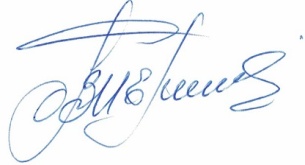 Секретарь Правления                                                     Кочетова Л.В. г. Улан-Удэ, ул. Ленина, д. 25, тел. 8(3012) 21-55-88,( 89021)642246;  e-mail: sro@tpprb.comНаименование организацииРуководительОГРНИННАдрес1Общество с органиченной ответственностью              " Автоматика"Ген. директор Преображенский Валерий Михайлович1070326008939  Дата регистрации     10.12.200703233377971670031, Республика  Бурятия,г. Улан-Удэ, ул. Бабушкина,31А,офис872Общество с органиченной ответственностью              " ЭЛЕКТРОТЕХНИЧЕСКАЯ КОМПАНИЯ"Ген. директор Бувалин Максим Геннадьевич.1160327058627  Дата  регистрации     24.06.20160323395042670042, Республика Бурятия, г. Улан-Удэ, ул. Жердева,д.12